ПОЛОЖЕНИЕ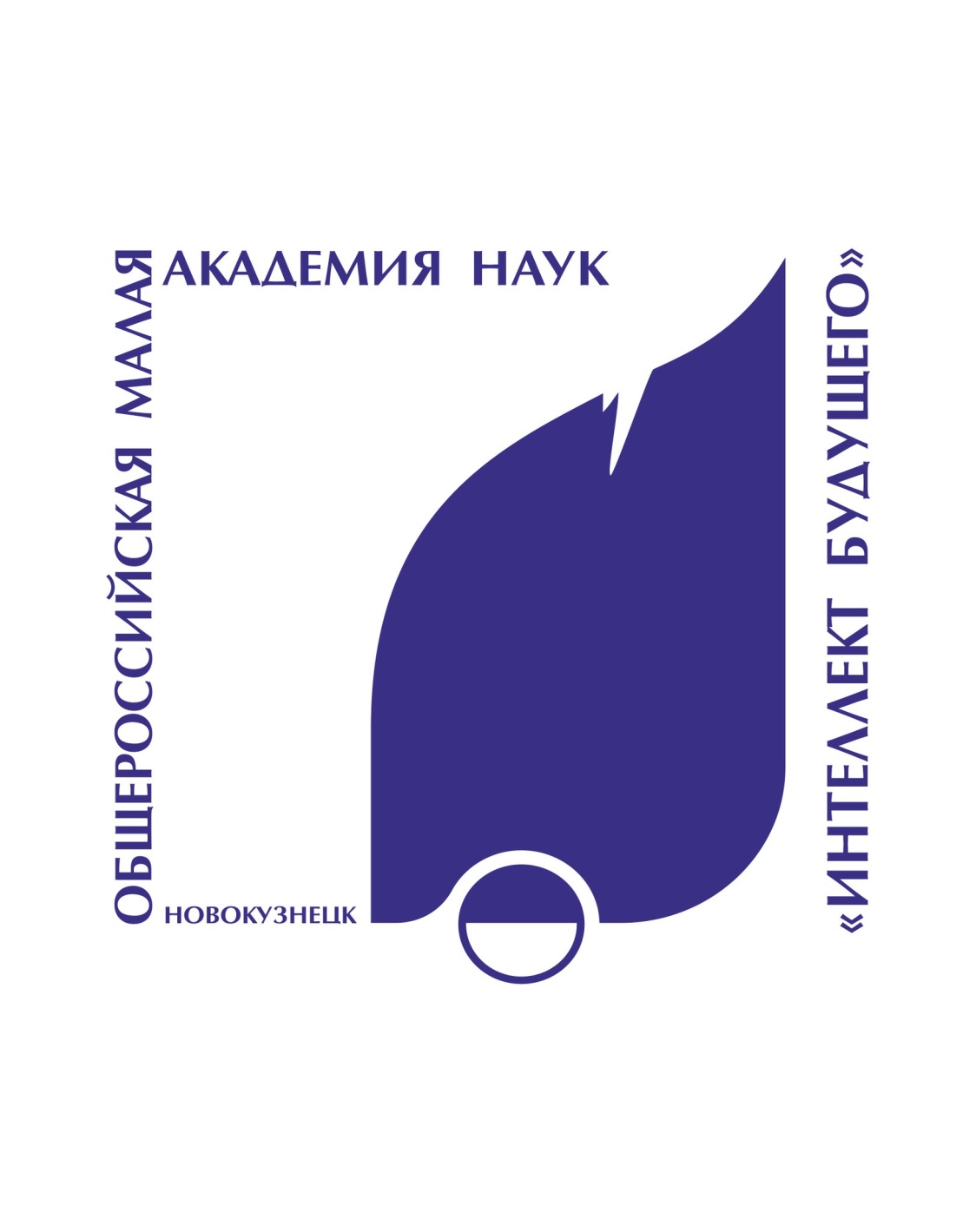 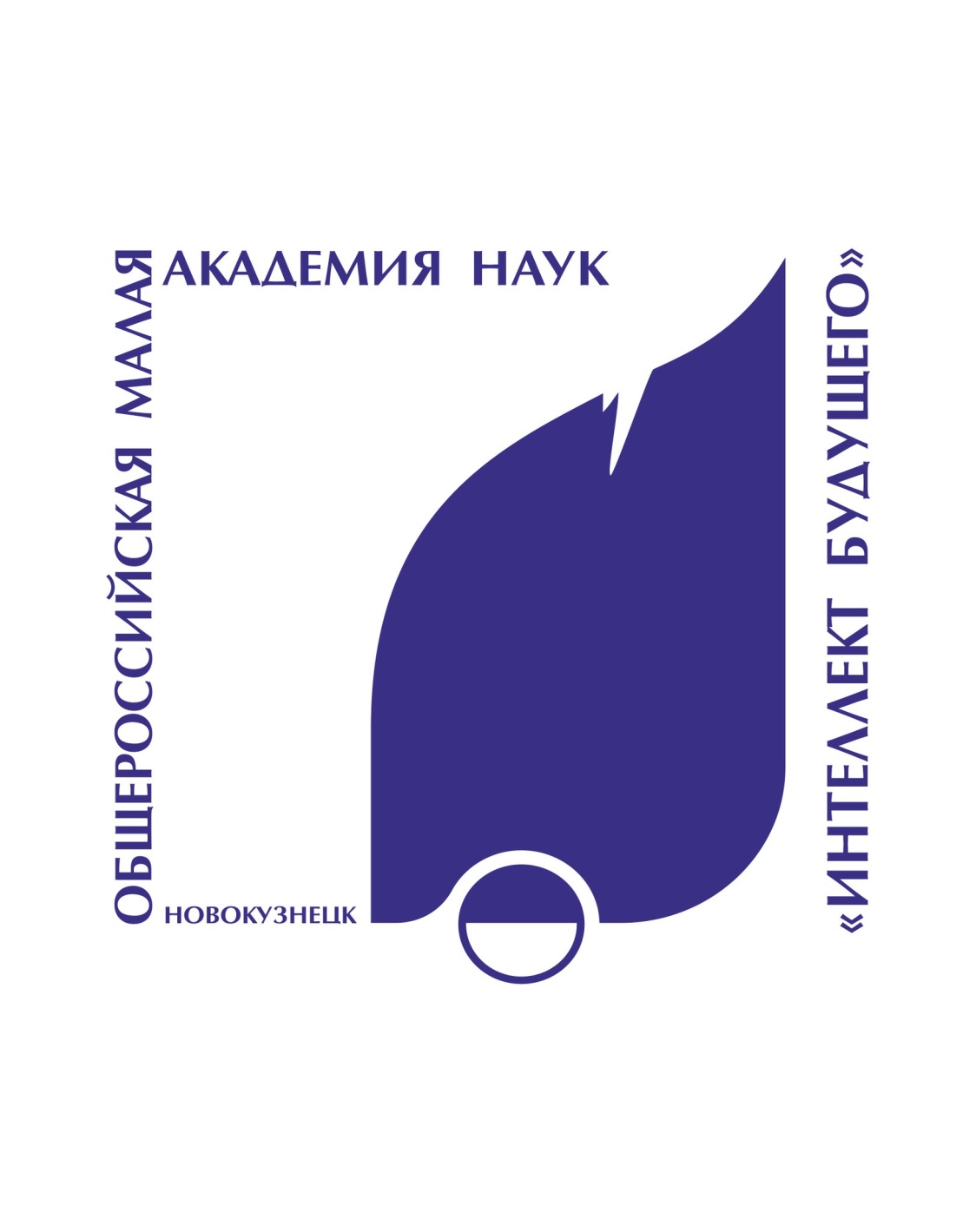 о школьном этапе  региональной научно-практической конференции учащихся 1-11 классов МБНОУ «Гимназия №59»1. Общие положения1.1. Цели и задачи.Цель:  создание условий для выявления и поддержки одаренных учащихся, мотивированных на научно- исследовательскую деятельность, развития их интеллектуального потенциала.Задачи:формировать у учащихся культуру научно - исследовательской деятельности и интерес к научному познанию мира;расширять и углублять знания учащихся в образовательных областях; совершенствовать коммуникативную культуру учащихся.2. Руководство конференциейРуководство конференцией осуществляет организационный комитет, который утверждается приказом директора МБНОУ «Гимназия №59».3. Участники конференции Участниками научно-практической конференции являются учащиеся 1-11 классов МБНОУ «Гимназия №59».4. Сроки проведения НПК25 января (пятница) 5. Порядок проведения конференции.Конференция проводится очно и предполагает устную защиту работы (8 -10 минут). По результатам определяется победитель (1 место) и призёры (2,3 место) в каждой секции, работы которых рекомендуются организационным комитетом конференции к участию в региональном этапе НПК. Допускается присуждение нескольких 1-х, 2-х, 3-х мест. К участию в региональной НПК не принимаются работы учащихся, которые не являются победителями и призерами школьного этапа. 6. Порядок оформления заявок.Заявки на участие учащихся в электронном виде необходимо подать до 14.01.2019 г. по электронному адресу   marinagerber5@mail.ru по форме:Секции:Русский язык, культура речи;Математика,Информатика;Литература;История;Биология, Валеология, ОБЖ;Физика;МХК и искусство;Химия;География;Иностранный язык;Экономика и технология;Обществознание и правоведение;Психология;Астрономия;Научное краеведение Кузбасса.  (Количество и название секций  может варьироваться  в зависимости от количества предоставленных заявок.)7. Состав жюриВ состав предметного жюри входят педагоги МБНОУ «Гимназия №59», а также студенты, преподаватели вузов, в жюри в 1-4 классах могут входить учащиеся гимназии 10,11 классов.8. Требования к содержанию и оформлению научно-исследовательской работы представлены в приложении 1 к настоящему положению.9. Подведение итогов и награждениеПобедителям и призерам школьного этапа научно-практической конференции вручаются грамоты, работы рекомендуют на региональный этап НПК.       ПРИЛОЖЕНИЕ № 1 ТРЕБОВАНИЯ К СОДЕРЖАНИЮ И ОФОРМЛЕНИЮ НАУЧНО-ИССЛЕДОВАТЕЛЬСКОЙ РАБОТЫНа  школьную научно-практическую конференцию учащихся 1-11 классов МБНОУ «Гимназия №59» могут быть представлены работы исследовательского  характера.Работа, представленная к защите, должна иметь характер научного исследования, центром которого является проблема и должна отличаться:исследовательским характером;новизной, актуальностью, практической значимостью;глубиной анализа материала;грамотным и логичным изложением материала;использованием научного и специального аппарата; грамотным и логичным изложением материала.Реферативные работы к рассмотрению не принимаются.Принимается только машинописный вариант текста – компьютерный набор. Шрифт - Times New Roman, размер шрифта – 14, междустрочный интервал – полуторный; текст форматируется «по ширине». Поле страницы: верхнее и нижнее - ; левое - , правое - ; отступ красной строки - . Текст работы печатается на одной стороне стандартной белой бумаги формата А4 (размер – 210 х 297). Объем работы –  10-25 стандартных страниц формата А4, без учета страниц приложения, титульного листа, содержания и списка литературы для 5-9 классов, до 7 без учета страниц приложения, титульного листа, содержания и списка литературы для 1-4 классов.Типовая структура исследовательской работы. Титульный лист.Содержание.Введение. Основная часть. Заключение. Список литературы. Приложения (карты, схемы, графики, диаграммы, рисунки, фото и т.д.).Титульный лист содержит следующие атрибуты:название образовательной организации; название работы, населенного пункта;год выполнения работы;сведения об авторе (фамилия, имя, отчество, учебное заведение, класс) и научных руководителях (фамилия, имя, отчество, ученая степень, должность, место работы). титульный лист не нумеруется, но учитывается в общей нумерации (Приложение № 2)Содержание или оглавление  – это вторая страница работы. Она также не нумеруется, но учитывается в общей нумерации. Здесь последовательно приводят все заголовки разделов текста и указывают страницы, с которых эти разделы начинаются. В содержании/оглавлении все названия глав и параграфов должны быть приведены в той же последовательности и в той же форме, что и в тексте работы. Заголовки глав и параграфов печатаются строчными буквами; после каждого заголовка (введение, название главы, параграф, список литературы, приложения) указывается страница, с которой начинается изложение содержания этого текста в работе без слова «стр»/«страница». Главы нумеруются римскими цифрами, параграфы – арабскими. Каждый новый раздел работы (введение, раздел/глава, заключение, литература, приложения) должны начинаться с новой страницы. Все цифровые данные и прямые цитаты должны быть подтверждены сносками об источниках, включая страницу. Это требование распространяется и на оформление таблиц, диаграмм, карт, графиков, рисунков. При авторском выполнении делается ссылка на источник цифровых данных.Количество источников литературы для работы в любом случае не менее пяти.  Отдельным (нумеруемым) источником считается как статья в журнале, сборнике, так и книга. Таким образом, один сборник может оказаться упоминаемым в списке литературы и 2, и 3 раза, если вы использовали в работе 2-3 статьи разных авторов из одного сборника. Список литературы оформляется в соответствии с ГОСТ 7.1.-2003 «Библиографическая запись. Библиографическое описание. Общие требования и правила составления».Приложения оформляются отдельно. К ним относятся следующие материалы:различные положения, инструкции, копии документов;схемы, графики, диаграммы, таблицы, которые нецелесообразно размещать в тексте, так как они носят прикладной или иллюстративный характер (или превышают объем 0,5 страницы);бланки опросов, тестов и систематизированный материал по ним;иллюстративный материал, в том числе и примеры, на которые имеется ссылка в тексте и пр.Все приложения нумеруются (без знака №) и должны иметь тематические заголовки. В тексте работы должна быть ссылка на каждое приложение.Работа подшивается в мягкую папку-файл любого цвета без использования мультифор посредством дырокола. Лицевая часть папки-файла должна быть прозрачной и обеспечивать доступ к титульному листу работы.Критерии оценки работ:Обоснование выбора темы.Наличие проблемного вопроса.Наличие цели (или учебной задачи) определение способа ее достижения.Использование различных источников.Соблюдение требований к оформлению работы.Соответствие выводов поставленной цели.ПРИЛОЖЕНИЕ 2ОБРАЗЕЦ ОФОРМЛЕНИЯ ТИТУЛЬНОГО ЛИСТАПРИЛОЖЕНИЕ 3Описание целого документаОписание составной части документа (статья из журнала, сборника)Электронные ресурсыСекцияНазваниеработыФ.И.О. автора(полностью)КлассФИО руководителя(полностью)Школьная научно-практическая конференцияучащихся 1-11 классов  МБНОУ «Гимназия №59»СЕКЦИЯ « Научное краеведение Кузбасса »О чем говорят улицы НовокузнецкаНовокузнецкий городской округ20191Описание официальных документов1. Конституция Российской Федерации. – М.: Юридическая литература, 1993. – 64 с. 
2. Гражданский процессуальный кодекс РСФСР: офиц. текст: по состоянию на 15 ноября 2001 г. / Министерство юстиции Российской федерации. – М., 2001. – 159 с.
3. О федеральном бюджете на 2006 год: ФЗ от 26.12.2005 г. № 189 – ФЗ // Российская газета. – 2006. – 29, 30 декабря. – С. 48.
4. О Реестре должностей федеральной государственной гражданской службы: указ от 31.12.2005 г. № 1574 //Российская газета. –2006. – 12 января. – С. 10–12.2Книга одного автора (монография)Смирнов, С.Д. Педагогика и психология высшего образования. От деятельности к личности [Текст]: учеб. пособие для студ. обуч. по направлению и спец.психологии / С.Д.Смирнов. – 3-е изд., стер. – М.: Aкадемия, 2007. – 394 с.3Книга двух авторовСенько, Ю. В. Педагогика понимания [Текст]: учеб. пособие для слушателей системы дополнительного профессионального пед. образования / Ю.В.Сенько, М. Н. Фроловская. – М.: Дрофа, 2007. – 191 с.4Описание книги трёх авторовБайбородова, Л. В. Дополнительное образование детей как система психолого-педагогического сопровождения развития ребенка [Текст]:монография /Л. В. Байбородова, А. В. Золотарева, Л. Н. Серебренников.- Ярославль: Изд-во ЯГПУ,2009.-220 с.Сластенин, В. А. Педагогика [Текст]: учеб. пособие для вузов / В.А. Сластенин, И.Ф. Исаев, Е.Н. Шиянов; под ред. В.А. Сластенина. – 4-е изд., стереотип. – М.: Академия, 2005. – 566,[1] с.5Описание книги четырёх и более авторовПедагогика [Текст]: учеб.пособие по дисциплине"Педагогика и психология" (ч.1 "Педагогика") для студ. высш. учеб. заведений / [Б.З. Вульфов и др.]: под ред П.И. Пидкасистого. – М.: Высш. образование, 2007. – 431 с.6Описание тома из многотомного изданияБольшая Российская энциклопедия [Текст]: [в 30 т.]. Т.12: Исландия - Канцеляризмы . – М.: Большая Рос. Энцикл., 2008. – 766,[2] с. илиБольшая Российская энциклопедия [Текст]: [в 30 т.].– М.: Большая Рос. Энцикл., 2008. – Т.12: Исландия - Канцеляризмы . – 766,[2] с.7Тезисы докладов или материалы научных конференцийЭкономический потенциал студенчества в региональной экономике [Текст]: материалы конф. / [науч. ред. А.Ю. Кравчук]. – Ярославль: Изд-во ЯГПУ, 2008. – 182 с.: табл.Математика, физика, информатика и методика преподавания [Текст]: материалы конференции "Чтения Ушинского" физ.-матем.фак / [ред.кол.:Т.Н. Карпова (отв.ред.) и др.]. – Ярославль: Изд-во ЯГПУ, 2007. – 224 с.8Сборник статей.Труды по русской истории [Текст]: сб. статей в память о 60-летии Игоря Васильевича Дубова / ред. Ю. Г. Алексеев и др. – М.: Парад, 2007. – 614 с.: ил.9Описание диссертацииМорозова, Т. А. Социально-ориентированная модель экономического образования менеджера[Текст]: дис. на соиск. учен. степ. канд. пед. наук : 13.00.08 / Морозова Т. А.; Ярославский гос.пед.ун-т им. К.Д.Ушинского. - Ярославль: Б.и., 2008. - 244 л.10Описание автореферата диссертацийМорозова, Т. А. Социально-ориентированная модель экономического образования менеджера [Текст]: автореф. дис. на соиск. учен. степ. канд. пед. наук : 13.00.08 / Морозова Т. А. .; Ярославский гос. пед. ун-т им. К.Д. Ушинского. – Ярославль: Б.и., 2008. – 23 с.11Описание книги на иностранном языкеSpears, R.A. Dictonary of American Slang and Colloquial Expressions/R.A.Srears. –Special ed.–London:Oxford–Press, 1991. – 528 p.11Описание статьи одного автора1) Новичков, В. Содержание и семантика принципов общей дидактики [Текст] // Родительское собрание. – 2008. – № 2. – С. 39-59. 2)Рудакова, Л. В. Развивающее общение в процессе обучения математике [Текст] / Л.В. Рудакова // Педагогическая культура «Школы практического гуманизма». – М., 2008. – С. 128-134.12Описание статьи двух авторов1) Попов, А.А. Педагогическая антропология в контексте идей самоопределения [Текст] / А.А. Попов, И.Д. Проскуровская //Вопросы образования. – 2007. – № 3. – С. 186-198.2) Чернова, Н.А. Практика оценки качества образования на муниципальном уровне [Текст] / Н.А. Чернова, О. Г. Красношлыкова // Современный мир. Современное образование. Проблемы, тенденции развития, подходы. – М., 2007. – С. 272-284.13Описание статьи трёх авторовПотапова, Р.К. К опыту создания баз данных неологизмов молодежной речи конца ХХ – нач. ХХI в. [Текст] / Р.К. Потапова, В.В. Потапов, К.А. Тихонова // Вестник МГУ. Сер. Филология. – 2003. – № 5. – С.117-127.14Статья из сборникаСтаростина, О.Г. Социальное проектирование как инструмент развития образовательных учреждений [Текст] /О.Г. Старостина // Инновационная сельская школа. – М., 2006. – С. 152-162.Добродомов, И.Г. Ещё раз об этимологии слова олух / И.Г. Добродомов // Этимология.2000-2002 / РАН; отв. ред. Ж.Ж. Варбот. – М.: Наука, 2003. – С. 120-126.15Ресурсы локального доступаХудожественная энциклопедия зарубежного классического искусства [Электронный ресурс]. – Электрон. текстовые, граф.. зв. дан. и прикладная прог. ( 546 МБ). – М.: Большая Рос. энцикл. и [др.], 1996. – 1 электрон. опт. диск. (СD-ROM): зв., цв. ; 12 см. + рук. пользователя (1л.)Александра и Наполеон[Электронный ресурс] : история двух императоров / Музей-панорама «Бородинская битва», Интерсофт. – Электрон, дан. – М.: Интерсофт, сор. 1997. – 1 электрон, опт. диск (CD-ROM): зв. цв., 12 см.16Ресурсы удаленногодоступаРоссийская государственная библиотека [Электронный ресурс] / Центр информ. технологий РГБ; ред. Т.В. Властенко; Web-мастер Н.В. Козлова. – Электрон, дан. – М.: Рос. гос. б-ка, 1997. – Режим доступа: http//www.rsl.ru, свободный. – Загл. С экрана. – Яз. рус., англ.